Istituto di Ricovero e Cura a Carattere Scientifico (IRCCS) Centro San Giovanni di Dio Fatebenefratelli Brescia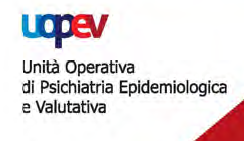 ANNUNCIO OFFERTA DI LAVOROPer il progetto di ricerca multicentrico DIAPASON (https://www.diapason-study.eu/ ) approvato e finanziato dal Ministero della Salute, di durata triennale, si ricerca laureato in statistica (possibilmente IN POSSESSO DI DOTTORATO) per un incarico di consulenza presso l’IRCCS Fatebenefratelli di Brescia. La persona in questione dovrà lavorare, sotto la diretta supervisione del Responsabile Scientifico, alla creazione e validazione del database, all’armonizzazione dei dati ottenuti con strumenti cartacei e digitali ed alle analisi dei molti dati ottenuti. Il lavoro richiede necessariamente la presenza a Brescia un giorno alla settimana. L’incarico in questione offre numerose opportunità di pubblicare su riviste internazionali. Inviare C.V. dettagliato, con recapito telefonico, per e-mail a: Dott. Giovanni de Girolamo, Responsabile Unità Operativa di Psichiatria Epidemiologica e Valutativa, IRCCS Fatebenefratelli, Brescia. E-mail:  gdegirolamo@fatebenefratelli.eu